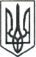 ЛЮБОТИНСЬКА МІСЬКА РАДАХАРКІВСЬКА ОБЛАСТЬВИКОНАВЧИЙ КОМІТЕТРІШЕННЯПро внесення доповнень до Додатку 2 Програми реформування і розвитку житлово-комунального господарства Люботинської міської територіальної громади на 2022 – 2024 рокиРозглянувши службову записку заступника міського голови з питань діяльності виконавчих органів ради Станіслава МИКУЛЕНКА та начальника відділу бухгалтерського обліку Юлії ПАВЛЕНКО, керуючись ст. 52, ст. 59 Закону України «Про місцеве самоврядування в Україні», наказом Держжитлокомунгоспу України «Про затвердження Порядку проведення ремонту та утримання об'єктів благоустрою населених пунктів» від 23.09.2003 р.,  № 154 із змінами, виконавчий комітет Люботинської міської радиВ И Р І Ш И В:1. Доповнити Додаток 2 «Заходи по благоустрою об’єктів, які знаходяться на території Люботинської міської територіальної громади, на 2022 - 2024 роки», п.п. 9.47, п.п. 9.48, п.п. 9.49, п.п. 9.50, п.п. 9.51:2. Контроль за виконанням рішення покласти на заступника міського голови з питань діяльності виконавчих органів ради Станіслава МИКУЛЕНКА. Міський голова								Леонід ЛАЗУРЕНКО____________________    №  __________________№з/пЗміст заходівФінансування заходів, 2022 рік,тис. грн.Фінансування заходів, 2022 рік,тис. грн.Фінансування заходів, 2022 рік,тис. грн.Фінансування заходів, 2022 рік,тис. грн.№з/пЗміст заходіввсьогоміський бюджетінші джерелавиконавець1245679.47Послуги із благоустрою (поточний ремонт дороги по вул. Слобожанській, в м. Люботин Харківської області)600,0600,00виконком9.48Послуги із благоустрою (поточний ремонт дороги по вул. Деповській, в м. Люботин Харківської області)100,0100,00виконком9.49Послуги із благоустрою (поточний ремонт дороги по вул. Травневій, в м. Люботин Харківської області)100,0100,00виконком9.50Послуги із благоустрою (поточний ремонт дороги по вул. Шевченка, в м. Люботин Харківської області)100,0100,00виконком9.51Послуги із благоустрою (поточний ремонт дороги по вул. Челюскіна, в м. Люботин Харківської області)90,090,00виконком